Photography– HubFest 2018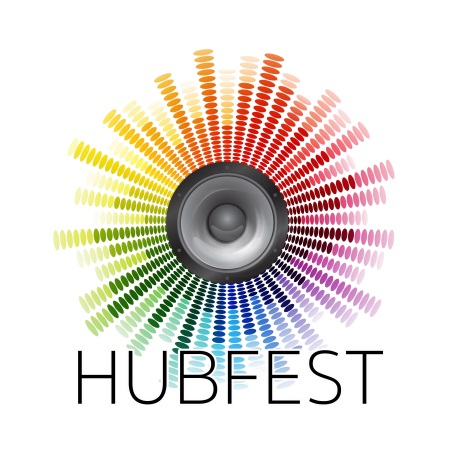 Brief: To capture the atmosphere and true essence of the festival, production and artists.  Due to the full programme of music across multiple stages/rooms, this will require more than one photographer as part of a visuals team.  Applications are welcome from teams able to provide the whole service or from individuals who are able to provide some aspects of the given requirements. The team will have a clear programme and shoot list to follow.  A pre-festival meeting will be arranged with all videographer(s) attending.Date: Sun 8th July 2018Event: Hubfest is a one day, multi-stage music festival showcasing 150 performers aged 8-25.  From solo acts up to a Jazz Big band with genres including pop/rock/ jazz/singer songwriter/ rap/ urban poetry/ DJs.  There will also be live art/ poetry and dance in response to the music.Venue: Yellow Arch Studios, 30-36 Burton Rd, Sheffield, S3 8BX.Sheffield Music Hub will be taking over the whole of the Yellow Arch Studio ground floor including the Yellow room, White room, Backstage area, Cafe bar and Lobby bar.  The two stages are in the in the Yellow room and White room with solo performances happening in the Café bar.  The festival will start in the courtyard with a large scale samba-carnival opened by the Lord Mayor.Access: The photographer(s) will have access to all areas* Festival Timing: 3-9pmFestival Set up: 11.30 / 12 with sound checks between 1-2pmPractical: A secure area (desk) will be provided for the photographer(s) to use for equipment management, etc.Requirements:Stills images: Hi-resolution (jpeg) files, free of watermarks for SMH use and available for the bands to use. The photographer would carry out any basic image post-processing prior to delivery. Consistency in image/edit style is required. Ten stills shots to be delivered within 24 hours of the festival. All files to be clearly labelled with the artists names and specific stage. Delivery of images must be by a by secure FTP.Credit: Full credits for the photographer(s) will be given.  Timeline: Top 10 images to be delivered within 24 hours for immediate use. Remaining images to be delivered within two weeks of the festival.Funding:This event is being funded by an Arts Council England Projects Grants and the requirements are linked to the grant and securing future funding. Applicants are asked to provide a detailed clear price estimate for this work in their application.The successful photographer(s) would be set up on the Sheffield City Council system for payment.  Payment terms will be by agreement.Sheffield Music Hub recognises that the photographer(s) own the copyright and their work should be credited appropriately. SMH or the photographer will not sell the images. The photographer may be able to use the images for a portfolio purposes provided that the appropriate parental model release permissions were agreed in advance.In agreeing to this work, the photographer(s) is granting SMH the use of these images to use on their website, Youtube, FlickR and to support future bid opportunities / partnership working whether that is on a local/ regional/ national or international platform. The images will also be made available to the performers/bands for their personal use on the understanding that they will not sell these images. Please note that SMH uses FlickR and therefore performers are able to download images from the website.Next StepsPlease read the requirements and if you would like to submit an application and clear price for being the HubFest Photographer(s), please apply by a short (equiv. 1 page max) email outlining your approach, how you could meet these requirements, your contact number and examples of your work (electronic portfolio as a pdf book or link to portfolio/gallery of relevant work) highlighting the quality and type of experience by Friday 8th June at 9am to the following email – musicservice@sheffield.gov.ukTime FrameThe photographer(s) will be chosen by a panel (Caroline Hallam and Travis Finch) in the following week.  For any further questions: please contact Caroline Hallam (Caroline.Hallam@sheffield.gov.uk or 0782 5034939)  Caroline will be available for questions on the week Tues 5th – Thurs 7th June 2018.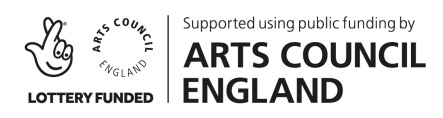 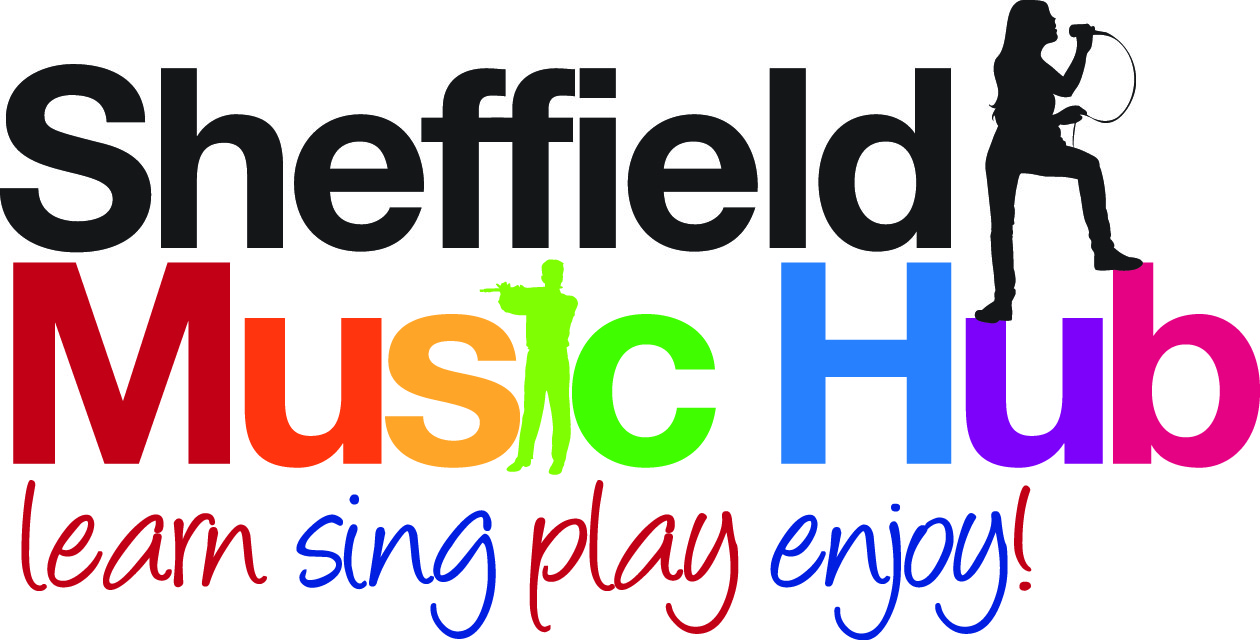 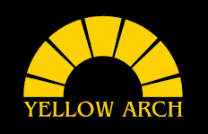 Still PhotographyDetailsProduce high quality still photography of festival including the three performance areas, audience and festival atmosphere that positively promotes the diversity of the festival.Essential:Create a small selection of post processed/edited photos for each band to use, plus processed photos available for SMH to use on FlickR/website.High resolution jpegs required.Characteristics:Professional manner with a clear understanding/ willingness to work within clear safeguarding procedures*Experience or knowledge of working within a busy live music/event setting Enhanced DBS raised within the last three years or a willingness to obtain one through SMH – June 2018*Appropriate backing-up/ file management/editing and storage and deletion of the images.  Clear method of transfer for example using an appropriate method - FTP/dropbox /wetransfer/etc.Desirable – A willingness to let a BTech photography student assist you during the day.